Antonio Vivaldi - The Four Seasons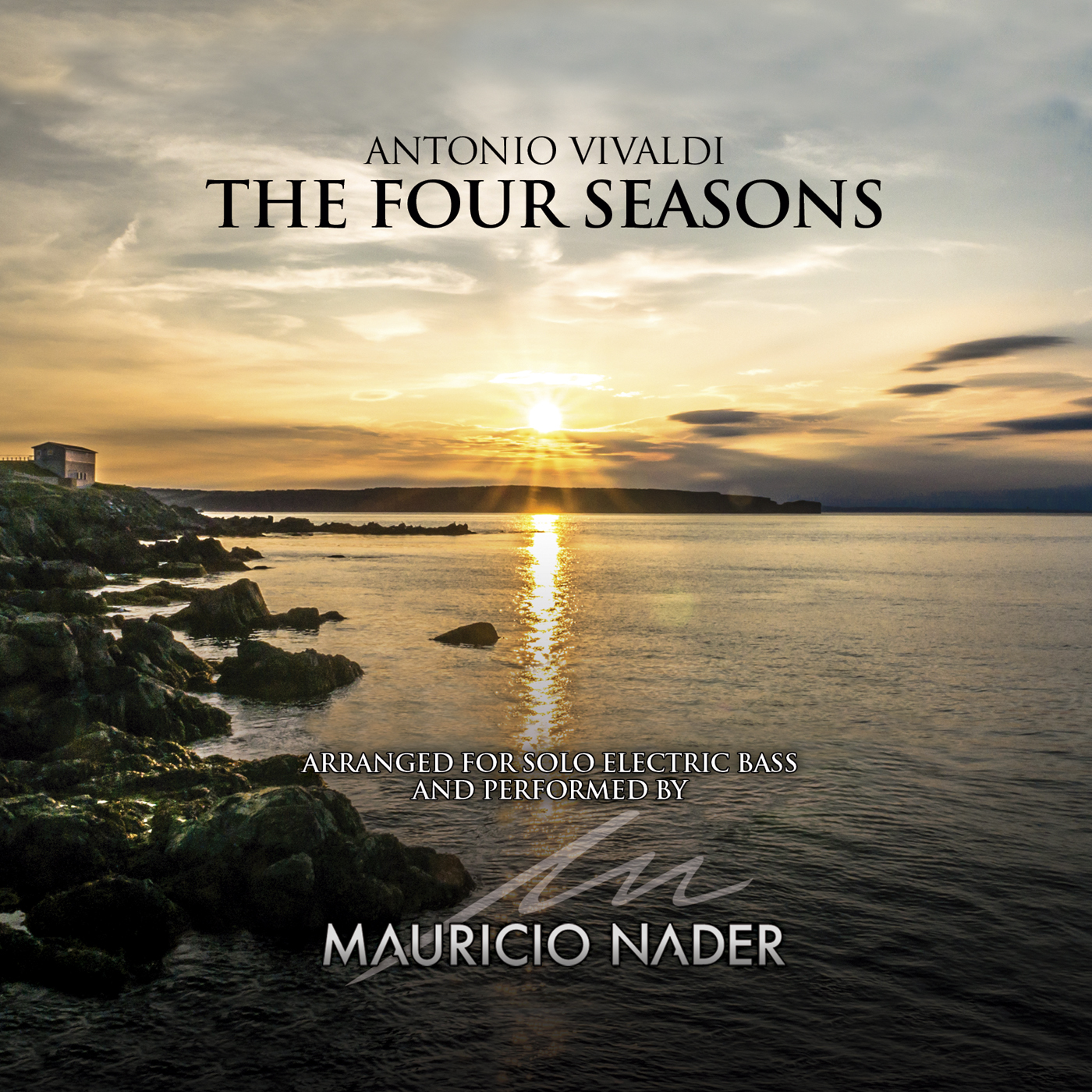 This is the second solo album recorded by Mauricio Nader. Published in 2017. It contains the entire transcription and arrangement for solo electric bass of Antonio Vivaldi's most famous masterpiece.This record is a world-wide landmark in the history of the electric bass, since until now nobody had done a work of this magnitude for the instrument. The process of transcription, arranging, recording and mixing was made entirely by Mauricio, in different periods of time between May 2016 and April 2017. He himself has stated several times that "it was a huge challenge to achieve this work, since I had no reference to it, and my main purpose was to keep intact the essence of the work, in an instrument that was invented centuries after it was composed. " It should be noted that previously Mauricio had already transcribed one of the twelve movements that make up the work (Summer, 3rd movement), and that has always been included as a regular repertoire in their live shows.Immediately after it was published, the album was promoted in an extensive tour through Chile during the months of May and June of 2017 covering 20 cities, and later on an important European tour in July of the same year.Tracklist:Spring1. I Allegro2. II Largo e pianissimo sempre3. lll Allegro. Danza PastoraleSummer
4. l Allegro non molto5. II Adagio - Presto6. III Presto. Tempo impetuoso d'EstateAutumn7. I Allegro - Larghetto - Allegro assai8. II Adagio9. III Allegro. La cacciaWinter10. I Allegro non molto11. II Largo12. III AllegroCredits:Produced, recorded and mixed by Mauricio Nader, at different points between April, 2016 and January, 2017 at Arrow Studios, Santiago, Chile Track 6 taken from the album “Solo Pieces for Electric Bass”, recorded in 2014 and published in 2015 by Mauricio Nader All arrangements and transcriptions for electric bass made by Mauricio Nader Recorded with an Ibanez SR 5006e six-strings electric bass and with a Markbass Little Mark III head Mastered by Cristóbal Von Beck in January, 2017 at Vonbeck Studios, Santiago, Chile Front cover, digipack and booklet design: Roberto Fernández (roberto.fernandez.vilos@gmail.com)Booklet live picture: Cristian SotoDigipack live picture: Rafael BendekIsotype and logo design: Rodrigo ContrerasVisual concept: Mauricio NaderElectric bass calibration: Felipe Moroni (calibracionesmoroni@gmail.com)For shows, tours, master classes, merchandising and all kinds of information, please write to:info@mauricionader.comwww.mauricionader.com(p) 2017Mauricio Nader is worlwide endorsed by Ibanez Guitar and Basses, and Markbass AmpsLinks:Spotify: https://spoti.fi/2N0BYm5 Itunes: https://apple.co/2ItkFXm Bandcamp: https://bit.ly/2KaAkki 